UAB ,,Kauno vandenys“ atliekami darbai:Spalio 27 d. Informacija apie planinį vandens tiekimo nutraukimą:Dėl vandentiekio įvadinių vamzdynų perklojimo darbų, nuo 9 iki 14 val. nebus tiekiamas vanduo Romainių g. 31 - 106, Vijūkų g. 4, Kruosto g. 4.Dėl vandens apskaitos mazgo permontavimo darbų, nuo 10 iki 13 val. nebus tiekiamas vanduo Rąžės g. 3 – 8.Dėl vandentiekio įvadinių vamzdynų remonto darbų, nuo 9 iki 13 val. nebus tiekiamas vanduo Kranto 1-oji g. 5, 7, 9, Kranto 2-oji g. 11 – 19.Dėl vandentiekio įvado permontavimo darbų, nuo 12 iki 16 val. nebus tiekiamas vanduo A. Juozapavičiaus pr. 57, Olandų g. 9, Sodų g. 23.Klientai informuoti el. priemonėmis. Atsiprašome dėl galimų nepatogumų ir dėkojame už supratingumą.M. ir P. Šalčių g. – atliekamas nuotekų siurblinės siurbimas ir plovimas; Romainių g. 35, 90, Rąžės g. 4, Kranto 3-ioji g. 18  – atliekami vandentiekio tinklų išjungimo ir paleidimo, vandentiekio tinklų plovimo darbai;Savanorių pr. 304  - atliekama vandens apskaitos mazgo patikra;Rokų g. 11 – atliekami buitinių nuotekų tinklų ir šulinių plovimo darbai;Pabiržės g. 26 – atliekamas vandentiekio linijos šulinio plovimas;Palemono g., Sporto g., Perkūno al. - atliekami akustinių registratorių montavimo darbai, vandens nutekėjimo paieškos darbai;Vėjo g., Gričiupio g., Šiaulių g., Partizanų g. 22A – atliekami buitinių nuotekų tinklų patikros, plovimo ir šulinių valymo darbai;Partizanų g. 90, Partizanų g. 210  – atliekami paviršinių (lietaus) nuotekų šulinių ir vamzdynų plovimo darbai;Vėjo g. – atliekama tinklų televizinė diagnostika.Kilus klausimams skambinti: Klientų aptarnavimas/Avarinė tarnyba – 8 800 20 000.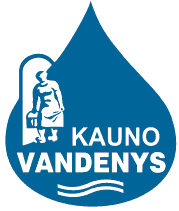 uždaroji akcinė bendrovė „Kauno vandenys“uždaroji akcinė bendrovė „Kauno vandenys“